基本信息基本信息 更新时间：2024-04-26 06:08  更新时间：2024-04-26 06:08  更新时间：2024-04-26 06:08  更新时间：2024-04-26 06:08 姓    名姓    名完美并不美完美并不美年    龄41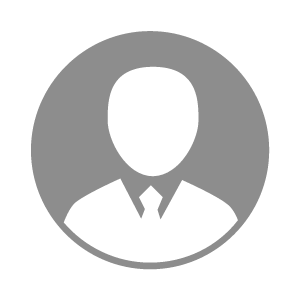 电    话电    话下载后可见下载后可见毕业院校兴城市第二高级中学邮    箱邮    箱下载后可见下载后可见学    历高中住    址住    址期望月薪面议求职意向求职意向生物安全专员生物安全专员生物安全专员生物安全专员期望地区期望地区不限不限不限不限教育经历教育经历就读学校：兴城第二高级中学 就读学校：兴城第二高级中学 就读学校：兴城第二高级中学 就读学校：兴城第二高级中学 就读学校：兴城第二高级中学 就读学校：兴城第二高级中学 就读学校：兴城第二高级中学 工作经历工作经历工作单位：新希望六和 工作单位：新希望六和 工作单位：新希望六和 工作单位：新希望六和 工作单位：新希望六和 工作单位：新希望六和 工作单位：新希望六和 自我评价自我评价消毒药配比，人员、物资采样………一年工作经验消毒药配比，人员、物资采样………一年工作经验消毒药配比，人员、物资采样………一年工作经验消毒药配比，人员、物资采样………一年工作经验消毒药配比，人员、物资采样………一年工作经验消毒药配比，人员、物资采样………一年工作经验消毒药配比，人员、物资采样………一年工作经验其他特长其他特长